СПРАВКАо материально-техническом обеспечении образовательной деятельностиЧастного общеобразовательного учреждение «ШКОЛА «ТАЛАНТ»Раздел 1. Обеспечение образовательной деятельности оснащенными зданиями, строениями,сооружениями, помещениями и территориямиРаздел 2. Обеспечение образовательной деятельности объектами и помещениями социально-бытового назначенияРаздел 3. Обеспечение образовательного процесса оборудованными учебными кабинетами, объектами для проведения практических занятий по заявленным к лицензированию образовательным программам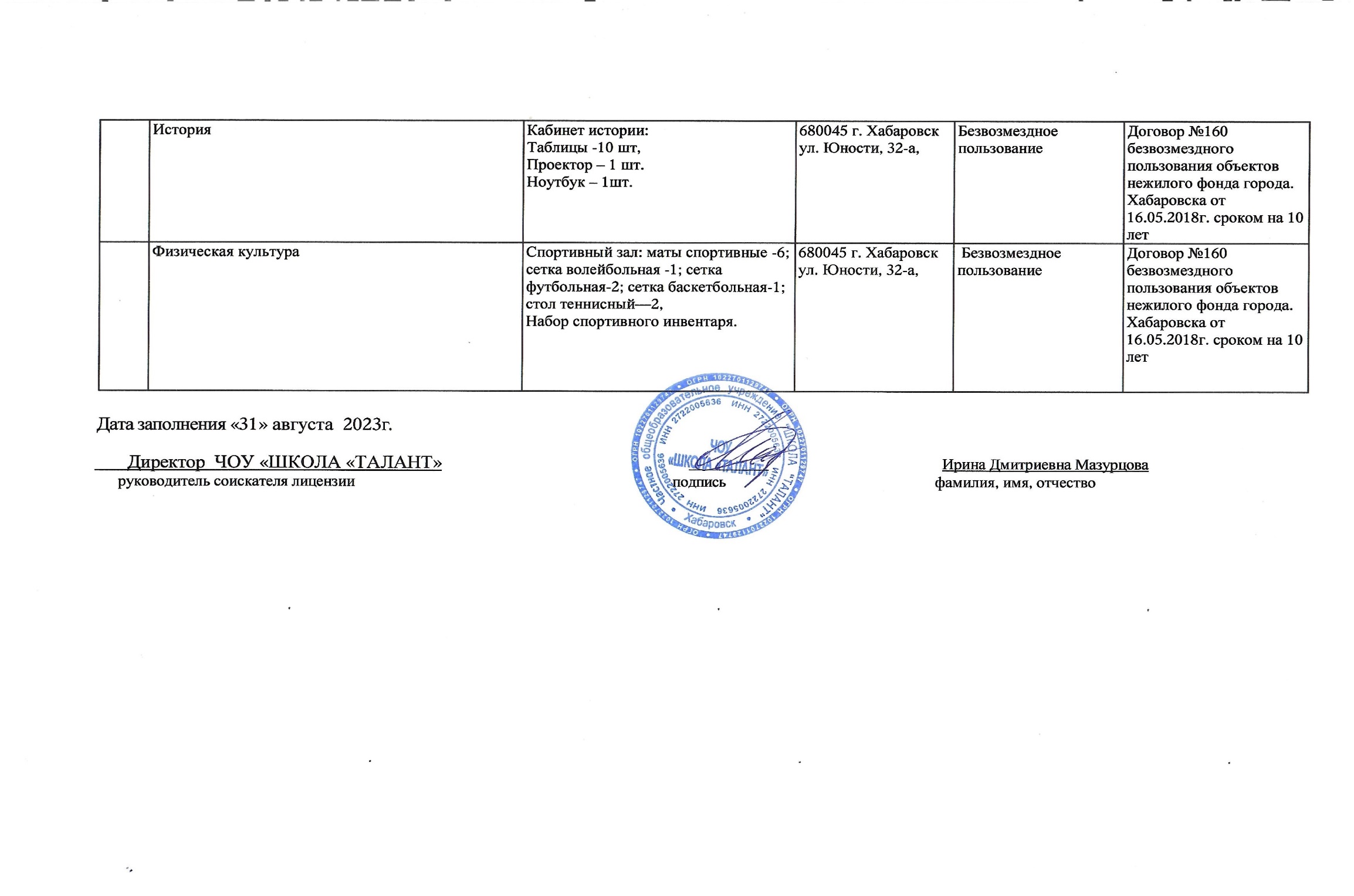 № п/пФактический адресзданий, строений,сооружений, помещений,территорийВид и назначение зданий, строений, сооружений, помещений, территорий (учебные, учебно-вспомогательные, подсобные, административные и др.) с указанием площади (кв. м)Форма владения,пользования(собственность,оперативноеуправление,аренда,безвозмездноепользование и др.)Наименование организации-собственника (арендодателя, ссудодателя и др)Реквизиты и сроки действия правоустанавливающих документов1234561Здание школыПочтовый адресЗдание типовое, шлакобетонное; год постройки   1965г.; двухэтажное.Учебные помещения:Кабинеты  начальных классов: распологаются на втором этаже в правом крыле. ( 4 кабинета , раздевалка, кабинет ГПД)Кабинеты английского языка 1 Кабинеты русского языка: 2 Кабинет математики: 2Кабинет истории: 1, Кабинеты информатики, физики - 1 Кабинет географии, биологии, химии - Кабинеты технологии, ОБЖ - 1Спортивный зал 1 -   Безвозмездное пользование Частное Образовательное Учреждение «ШКОЛА «ТАЛАНТ» (ЧОУ«ШКОЛА «ТАЛАНТ»)Договор №160 безвозмездного пользования объектов нежилого фонда города. Хабаровска от 16.05.2018г сроком на 10 лет1Здание школыПочтовый адресИТОГО: 1012.00Учебно-вспомогательные помещения:Библиотека: лаборантская кабинетов химии:;раздевалка:;медицинский кабинет: учительская: столовая: Подсобные помещения:теплоузел: санузел: подсобное помещение: кухня: Административные помещения:Кабинет директора: приемная:;кабинет заместителя директора:; Безвозмездное пользование Частное Образовательное Учреждение «ШКОЛА «ТАЛАНТ» (ЧОУ«ШКОЛА «ТАЛАНТ»)Договор №160 безвозмездного пользования объектов нежилого фонда города. Хабаровска от 16.05.2018г сроком на 10 летВсего (кв. м):1012,00XXX№ п/п№ п/пОбъекты и помещенияФактический адресобъектови помещенийФорма владения,пользования(собственность,оперативноеуправление, аренда,безвозмездное пользование и др.)Наименование организации-собственника(арендодателя, ссудодателя и др.)Наименование организации-собственника(арендодателя, ссудодателя и др.)Реквизиты и срокидействияправоустанавливающихдокументовРеквизиты и срокидействияправоустанавливающихдокументов1123455661.1.Помещения для работы медицинских работников680045 г. Хабаровск ул. Юности, 32-а,Безвозмездное пользование  Частное Образовательное Учреждение («ШКОЛА «ТАЛАНТ» ЧОУ«ШКОЛА «ТАЛАНТ»)Частное Образовательное Учреждение («ШКОЛА «ТАЛАНТ» ЧОУ«ШКОЛА «ТАЛАНТ»)Договор №160 безвозмездного пользования объектов нежилого фонда города. Хабаровска от 16.05.2018г сроком на 10 лет Договор №160 безвозмездного пользования объектов нежилого фонда города. Хабаровска от 16.05.2018г сроком на 10 лет Медицинский кабинет –  680045 г. Хабаровск ул. Юности, 32-а,Безвозмездное пользованиеЧастное Образовательное Учреждение («ШКОЛА «ТАЛАНТ» ЧОУ«ШКОЛА «ТАЛАНТ»)Частное Образовательное Учреждение («ШКОЛА «ТАЛАНТ» ЧОУ«ШКОЛА «ТАЛАНТ»)Договор №160 безвозмездного пользования объектов нежилого фонда города. Хабаровска от 16.05.2018г. сроком на 10 летДоговор №160 безвозмездного пользования объектов нежилого фонда города. Хабаровска от 16.05.2018г. сроком на 10 лет2.2.Помещения для питания обучающихся, воспитанников и работников680045 г. Хабаровск ул. Юности, 32-а,Безвозмездное пользованиеЧастное Образовательное Учреждение («ШКОЛА «ТАЛАНТ» ЧОУ«ШКОЛА «ТАЛАНТ»)Частное Образовательное Учреждение («ШКОЛА «ТАЛАНТ» ЧОУ«ШКОЛА «ТАЛАНТ»)Договор №160 безвозмездного пользования объектов нежилого фонда города. Хабаровска от 16.05.2018г. сроком на 10 летДоговор №160 безвозмездного пользования объектов нежилого фонда города. Хабаровска от 16.05.2018г. сроком на 10 летобеденный зал на    посадочных мест –  680045 г. Хабаровск ул. Юности, 32-а,Безвозмездное пользованиеЧастное Образовательное Учреждение («ШКОЛА «ТАЛАНТ» ЧОУ«ШКОЛА «ТАЛАНТ»)Частное Образовательное Учреждение («ШКОЛА «ТАЛАНТ» ЧОУ«ШКОЛА «ТАЛАНТ»)Договор №160 безвозмездного пользования объектов нежилого фонда города. Хабаровска от 16.05.2018г. сроком на 10 летДоговор №160 безвозмездного пользования объектов нежилого фонда города. Хабаровска от 16.05.2018г. сроком на 10 леткухня – 680045 г. Хабаровск ул. Юности, 32-а,Безвозмездное пользованиеЧастное Образовательное Учреждение («ШКОЛА «ТАЛАНТ» ЧОУ«ШКОЛА «ТАЛАНТ»)Частное Образовательное Учреждение («ШКОЛА «ТАЛАНТ» ЧОУ«ШКОЛА «ТАЛАНТ»)Договор №160 безвозмездного пользования объектов нежилого фонда города. Хабаровска от 16.05.2018г. сроком на 10 летДоговор №160 безвозмездного пользования объектов нежилого фонда города. Хабаровска от 16.05.2018г. сроком на 10 летовощной цех– 680045 г. Хабаровск ул. Юности, 32-а,Безвозмездное пользованиеЧастное Образовательное Учреждение («ШКОЛА «ТАЛАНТ» ЧОУ«ШКОЛА «ТАЛАНТ»)Частное Образовательное Учреждение («ШКОЛА «ТАЛАНТ» ЧОУ«ШКОЛА «ТАЛАНТ»)Договор №160 безвозмездного пользования объектов нежилого фонда города. Хабаровска от 16.05.2018г. сроком на 10 летДоговор №160 безвозмездного пользования объектов нежилого фонда города. Хабаровска от 16.05.2018г. сроком на 10 летскладские помещения – 680045 г. Хабаровск ул. Юности, 32-а,Безвозмездное пользованиеЧастное Образовательное Учреждение («ШКОЛА «ТАЛАНТ» ЧОУ«ШКОЛА «ТАЛАНТ»)Частное Образовательное Учреждение («ШКОЛА «ТАЛАНТ» ЧОУ«ШКОЛА «ТАЛАНТ»)Договор №160 безвозмездного пользования объектов нежилого фонда города. Хабаровска от 16.05.2018г. сроком на 10 летДоговор №160 безвозмездного пользования объектов нежилого фонда города. Хабаровска от 16.05.2018г. сроком на 10 летподсобные помещения-  680045 г. Хабаровск ул. Юности, 32-а,Безвозмездное пользованиеЧастное Образовательное Учреждение («ШКОЛА «ТАЛАНТ» ЧОУ«ШКОЛА «ТАЛАНТ»)Частное Образовательное Учреждение («ШКОЛА «ТАЛАНТ» ЧОУ«ШКОЛА «ТАЛАНТ»)Договор №160 безвозмездного пользования объектов нежилого фонда города. Хабаровска от 16.05.2018г. сроком на 10 летДоговор №160 безвозмездного пользования объектов нежилого фонда города. Хабаровска от 16.05.2018г. сроком на 10 лет3.3.Объекты хозяйственно-бытового и санитарно-гигиенического назначения680045 г. Хабаровск ул. Юности, 32-а,Безвозмездное пользованиеЧастное Образовательное Учреждение («ШКОЛА «ТАЛАНТ» ЧОУ«ШКОЛА «ТАЛАНТ»)Частное Образовательное Учреждение («ШКОЛА «ТАЛАНТ» ЧОУ«ШКОЛА «ТАЛАНТ»)Договор №160 безвозмездного пользования объектов нежилого фонда города. Хабаровска от 16.05.2018г. сроком на 10 летДоговор №160 безвозмездного пользования объектов нежилого фонда города. Хабаровска от 16.05.2018г. сроком на 10 летТуалетная комната для девочек – 1 помещение, 680045 г. Хабаровск ул. Юности, 32-а,Безвозмездное пользованиеЧастное Образовательное Учреждение («ШКОЛА «ТАЛАНТ» ЧОУ«ШКОЛА «ТАЛАНТ»)Частное Образовательное Учреждение («ШКОЛА «ТАЛАНТ» ЧОУ«ШКОЛА «ТАЛАНТ»)Договор №160 безвозмездного пользования объектов нежилого фонда города. Хабаровска от 16.05.2018г. сроком на 10 летДоговор №160 безвозмездного пользования объектов нежилого фонда города. Хабаровска от 16.05.2018г. сроком на 10 летТуалетная комната для мальчиков – 1 помещение680045 г. Хабаровск ул. Юности, 32-а,Безвозмездное пользованиеЧастное Образовательное Учреждение («ШКОЛА «ТАЛАНТ» ЧОУ«ШКОЛА «ТАЛАНТ»)Частное Образовательное Учреждение («ШКОЛА «ТАЛАНТ» ЧОУ«ШКОЛА «ТАЛАНТ»)Договор №160 безвозмездного пользования объектов нежилого фонда города. Хабаровска от 16.05.2018г. сроком на 10 летДоговор №160 безвозмездного пользования объектов нежилого фонда города. Хабаровска от 16.05.2018г. сроком на 10 летТуалетная комната для сотрудников – 1 помещение, 680045 г. Хабаровск ул. Юности, 32-а,Безвозмездное пользованиеЧастное Образовательное Учреждение («ШКОЛА «ТАЛАНТ» ЧОУ«ШКОЛА «ТАЛАНТ»)Частное Образовательное Учреждение («ШКОЛА «ТАЛАНТ» ЧОУ«ШКОЛА «ТАЛАНТ»)Договор №160 безвозмездного пользования объектов нежилого фонда города. Хабаровска от 16.05.2018г. сроком на 10 летДоговор №160 безвозмездного пользования объектов нежилого фонда города. Хабаровска от 16.05.2018г. сроком на 10 лет4.4.Помещения для круглосуточного пребывания, для сна и отдыха обучающихся, воспитанников, общежития680045 г. Хабаровск ул. Юности, 32-а,Безвозмездное пользование  Частное Образовательное Учреждение («ШКОЛА «ТАЛАНТ» ЧОУ«ШКОЛА «ТАЛАНТ»)Частное Образовательное Учреждение («ШКОЛА «ТАЛАНТ» ЧОУ«ШКОЛА «ТАЛАНТ»)Договор №160 безвозмездного пользования объектов нежилого фонда города. Хабаровска от 16.05.2018г. сроком на 10 летДоговор №160 безвозмездного пользования объектов нежилого фонда города. Хабаровска от 16.05.2018г. сроком на 10 летнет680045 г. Хабаровск ул. Юности, 32-а,Безвозмездное пользование  Частное Образовательное Учреждение («ШКОЛА «ТАЛАНТ» ЧОУ«ШКОЛА «ТАЛАНТ»)Частное Образовательное Учреждение («ШКОЛА «ТАЛАНТ» ЧОУ«ШКОЛА «ТАЛАНТ»)Договор №160 безвозмездного пользования объектов нежилого фонда города. Хабаровска от 16.05.2018г. сроком на 10 летДоговор №160 безвозмездного пользования объектов нежилого фонда города. Хабаровска от 16.05.2018г. сроком на 10 лет5.Объекты для проведения специальных коррекционных занятийОбъекты для проведения специальных коррекционных занятий680045 г. Хабаровск ул. Юности, 32-а,Безвозмездное пользованиеБезвозмездное пользованиеЧастное Образовательное Учреждение («ШКОЛА «ТАЛАНТ» ЧОУ«ШКОЛА «ТАЛАНТ»)Частное Образовательное Учреждение («ШКОЛА «ТАЛАНТ» ЧОУ«ШКОЛА «ТАЛАНТ»)Договор №160 безвозмездного пользования объектов нежилого фонда города. Хабаровска от 16.05.2018г. сроком на 10 летнетнет680045 г. Хабаровск ул. Юности, 32-а,Безвозмездное пользованиеБезвозмездное пользованиеЧастное Образовательное Учреждение («ШКОЛА «ТАЛАНТ» ЧОУ«ШКОЛА «ТАЛАНТ»)Частное Образовательное Учреждение («ШКОЛА «ТАЛАНТ» ЧОУ«ШКОЛА «ТАЛАНТ»)Договор №160 безвозмездного пользования объектов нежилого фонда города. Хабаровска от 16.05.2018г. сроком на 10 лет680045 г. Хабаровск ул. Юности, 32-а,Безвозмездное пользованиеБезвозмездное пользованиеЧастное Образовательное Учреждение («ШКОЛА «ТАЛАНТ» ЧОУ«ШКОЛА «ТАЛАНТ»)Частное Образовательное Учреждение («ШКОЛА «ТАЛАНТ» ЧОУ«ШКОЛА «ТАЛАНТ»)Договор №160 безвозмездного пользования объектов нежилого фонда города. Хабаровска от 16.05.2018г. сроком на 10 лет6.Объекты физической культуры и спортаОбъекты физической культуры и спорта680045 г. Хабаровск ул. Юности, 32-а,Безвозмездное пользованиеБезвозмездное пользованиеЧастное Образовательное Учреждение («ШКОЛА «ТАЛАНТ» ЧОУ«ШКОЛА «ТАЛАНТ»)Частное Образовательное Учреждение («ШКОЛА «ТАЛАНТ» ЧОУ«ШКОЛА «ТАЛАНТ»)Договор №160 безвозмездного пользования объектов нежилого фонда города. Хабаровска от 16.05.2018г. сроком на 10 летСпортивная площадка –               м2Спортивная площадка –               м2680045 г. Хабаровск ул. Юности, 32-а,Безвозмездное пользованиеБезвозмездное пользованиеЧастное Образовательное Учреждение («ШКОЛА «ТАЛАНТ» ЧОУ«ШКОЛА «ТАЛАНТ»)Частное Образовательное Учреждение («ШКОЛА «ТАЛАНТ» ЧОУ«ШКОЛА «ТАЛАНТ»)Договор №160 безвозмездного пользования объектов нежилого фонда города. Хабаровска от 16.05.2018г. сроком на 10 лет№ п/пУровень, ступень образования, видобразовательной программы (основная /дополнительная), направление подготовки,специальность, профессия,наименование предмета, дисциплины(модуля) в соответствии с учебным планомНаименование оборудованныхучебных кабинетов, объектовдля проведения практическихзанятий с перечнем основногооборудованияФактическийадрес учебныхкабинетов иобъектовФорма владения,пользования(собственность,оперативноеуправление,аренда,безвозмездноепользование и др.)Реквизиты и сроки действия правоустанавливающихдокументов1234561.Начальное общее образование - основная680045 г. Хабаровск ул. Юности, 32-а,Безвозмездное пользованиеДоговор №160 безвозмездного пользования объектов нежилого фонда города. Хабаровска от 16.05.2018г. сроком на 10 летРусский языкКабинет начальных классов (№  1,2, 3,4)Комплекты таблиц-16 шт, плакаты по обучению грамоте-25 шт.,680045 г. Хабаровск ул. Юности, 32-а,Безвозмездное пользование  Договор №160 безвозмездного пользования объектов нежилого фонда города. Хабаровска от 16.05.2018г. сроком на 10 летматематикаКабинет начальных классов (№1,2, 3,4):Комплект таблиц-120 шт, нагл. пособия- 86шт, счетный материал- 8 шт, циферблаты -7 шт, циркуль – 1 шт, транспортир-2 шт, линейка -10 шт., Компьютер 4, мультимедийная система – 4 шт.680045 г. Хабаровск ул. Юности, 32-а,Безвозмездное пользование  Договор №160 безвозмездного пользования объектов нежилого фонда города. Хабаровска от 16.05.2018г. сроком на 10 летЛитературное чтениеКабинет начальных классов (№ 1,2,3,4) 680045 г. Хабаровск ул. Юности, 32-а,Безвозмездное пользование  Договор №160 безвозмездного пользования объектов нежилого фонда города. Хабаровска от 16.05.2018г. сроком на 10 летОкружающий мирКабинет начальных классов (№ №1,2,3,4)Коллекции в ассортименте -9 шт, набор муляжей -3 шт, таблицы-25шт,Политическая карта мира -1 шт, карта полушария -1 шт, 680045 г. Хабаровск ул. Юности, 32-а,Безвозмездное пользование  Договор №160 безвозмездного пользования объектов нежилого фонда города. Хабаровска от 16.05.2018г. сроком на 10 летИзобразительное искусствоКабинет начальных классов (№ №1,2,3,4)Комплект таблиц «Декоративно-прикладное искусство» -8шт;680045 г. Хабаровск ул. Юности, 32-а,Безвозмездное пользование  Договор №160 безвозмездного пользования объектов нежилого фонда города. Хабаровска от 16.05.2018г. сроком на 10 летТрудовое обучениеКабинет начальных классов (№ №1,2,3,4)680045 г. Хабаровск ул. Юности, 32-а,Безвозмездное пользование  Договор №160 безвозмездного пользования объектов нежилого фонда города. Хабаровска от 16.05.2018г. сроком на 10 лет2.Основное общее образование, среднее (полное) общее образование - основные680045 г. Хабаровск ул. Юности, 32-а,Безвозмездное пользование  Договор №160 безвозмездного пользования объектов нежилого фонда города. Хабаровска от 16.05.2018г. сроком на 10 летРусский язык и литератураКабинет русского языка и литературы (1 эт.,2 эт.): плакат по русскому языку – русская орфография – 7 шт., правописание корней – 1 шт., компьютер -2 шт, набор фотографий русских писателейКомпьютер – 1шт., мультимедиа – 2 680045 г. Хабаровск ул. Юности, 32-а,Безвозмездное пользование  Договор №160 безвозмездного пользования объектов нежилого фонда города. Хабаровска от 16.05.2018г. сроком на 10 летФизика Кабинет физики (№ 10): Наборы для лабораторных работ – 8 шт.Проектор – 1 шт.Компьютер – 1 шт.680045 г. Хабаровск ул. Юности, 32-а,Безвозмездное пользование  Договор №160 безвозмездного пользования объектов нежилого фонда города. Хабаровска от 16.05.2018г. сроком на 10 летМатематикаКабинеты математики (2 шт.), Логарифмическая линейка-2 шт,угольник-2 шт, циркуль-3 шт.нагл. пособия –логарифмическая функция-1 шт, многогранники-1 шт, обратные тригонометрические функции -1 шт, геометрия треугольника-1 шт.,тригонометрические формулы -1 штПерсональный компьютер– 1 шт., интерактивная доска – 1шт, мультимедиа – 2 шт.680045 г. Хабаровск ул. Юности, 32-а,Безвозмездное пользование  Договор №160 безвозмездного пользования объектов нежилого фонда города. Хабаровска от 16.05.2018г. сроком на 10 летТрудовое  обучениеКабинет трудов №Машина швейная -3 шт, плита электрическая -1 шт, Наглядные пособия: машинные швы- 1 шт, обработка горловины -1 шт, обработка фат.,-1 шт, ручные стежки-1 шт.Набор кухонной мебели 680045 г. Хабаровск ул. Юности, 32-а,Безвозмездное пользование  Договор №160 безвозмездного пользования объектов нежилого фонда города. Хабаровска от 16.05.2018г. сроком на 10 летГеографияКабинет географии № 8:проектор – 1 шт., набор таблиц по предмету. Коллекции в ассортименте -9 шт, набор муляжей -3 шт, таблицы-25шт,Политическая карта мира -1 шт, карта полушария -1 шт, 680045 г. Хабаровск ул. Юности, 32-а,Безвозмездное пользование  Договор №160 безвозмездного пользования объектов нежилого фонда города. Хабаровска от 16.05.2018г. сроком на 10 летБиологияКабинет биологии: набор таблиц по предмету. Наглядные пособия по предмкту.Проектор – 1 шт.680045 г. Хабаровск ул. Юности, 32-а,Безвозмездное пользование  Договор №160 безвозмездного пользования объектов нежилого фонда города. Хабаровска от 16.05.2018г. сроком на 10 летИнформатикаКабинеты информатики №11: ноутбук – 4шт. , мультимедийный проектор-1шт, источник бесперебойного питания-1 шт, 680045 г. Хабаровск ул. Юности, 32-а,Безвозмездное пользование  Договор №160 безвозмездного пользования объектов нежилого фонда города. Хабаровска от 16.05.2018г. сроком на 10 летХимияКабинет химии   :Набор химической посуды и принадлежностей по химии(НПХЛ)-1,Наглядные пособия: Виды гибрид-1,Диссоциация соед. -1, Закономерности -1,Классификация -1, Структурная-1,Трансформ-1, Функциональное-1, Проектор – 1 шт.680045 г. Хабаровск ул. Юности, 32-а,Безвозмездное пользование  Договор №160 безвозмездного пользования объектов нежилого фонда города. Хабаровска от 16.05.2018г. сроком на 10 летАнглийский языкКабинеты английского языка Ноутбук – 1шт., Проектор – 1 шт.,Наушники – 3 шт.,Микрофоны- 3 шт.680045 г. Хабаровск ул. Юности, 32-а,Безвозмездное пользование  Договор №160 безвозмездного пользования объектов нежилого фонда города. Хабаровска от 16.05.2018г. сроком на 10 лет